EXAMPLES: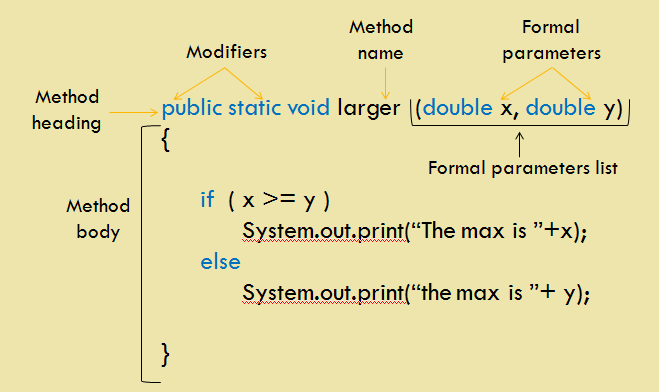 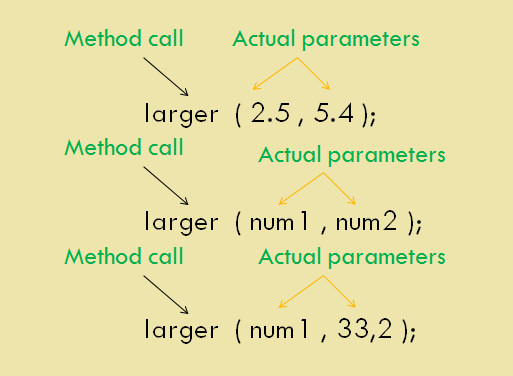 Write a method called larger that accepts two double parameters andreturns the larger of the two.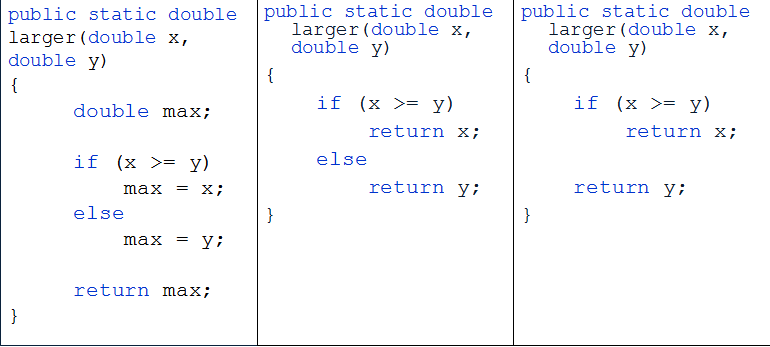 EXERCISES: Write a method called smallest that accepts two integer parameters and returns the larger of the two.Function  Voting takes the age and return true or false.If the age is above 18 he can vote, other wise  they cant drive Function age take the birth date and then calculate the age in year and the months and days for user and print them Example :Enter your birth year  : 1990You are 24 years old 288 Months , 8640 days .Write a method called countA that accepts a String parameter and returns the number of times the letter 'A' is found in the string.Over loaded function volume to cal calculate the volume of cube and for cylinder and print the result.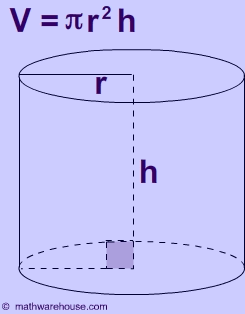 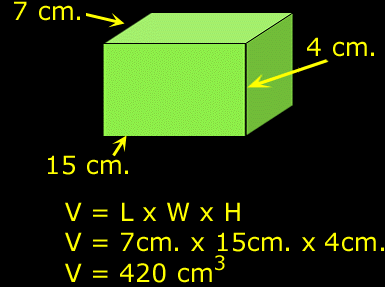 Hit: 